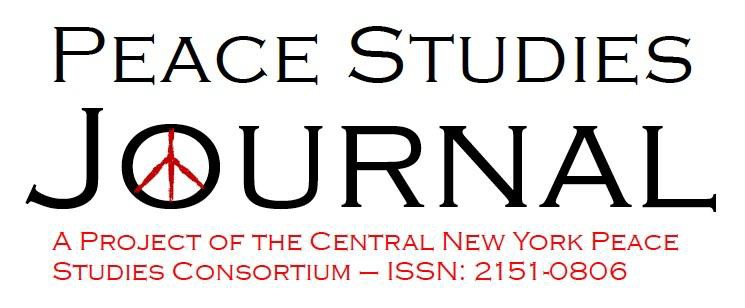 PEACE STUDIES JOURNAL: REVIEW FORMPlease complete the review report form which will be used to directly inform the decision as to the suitability of the article for the Peace Studies Journal, and to suggest guidelines for any future revisions identified.In making your report, please ensure that you provide a clear verdict on the paper:	Accept	Minor revisions required (the revised manuscript will not normally be returned to you for checking)	Major revisions required (you will normally receive the revised manuscript for re-review)	RejectPlease ensure that you detail your required revisions clearly, and provide an overall evaluation of the paper that is explicit, courteous and respectful to the author(s), and indicative of the standards expected for publication in a journal concerned with peace, conflict, security, and social justice studies.In your evaluation (see page 2), please pay particular attention to the following:	The originality of the subject matter, and whether the manuscript would be of interest to the international, academic and activist readership of the Peace Studies Journal	The theoretical contribution made by the manuscript.	Whether the article draws on an appropriate range and depth of literature. (If not please indicate which sources of literature should be included by the author in future)	Whether methods employed are rigorous, ethical, and suitable for the topic under investigation.	Whether the findings presented are subjected to suitable analysis and sound conclusions drawn.	Does the paper clearly identify any implications for future activism and/or developing theories or activism for peace and social justice? Are these implications consistent with the findings and conclusions of the paper?	Is the piece well presented and organized? Does the paper clearly express its case, measured against the technical language of the field and the expected knowledge of the journal's readership? Has attention been paid to the clarity of expression and readability, such as sentence structure, jargon use, acronyms, etc.  Is the paper written in a manner, which is non-ableist, non- speciesist, non-sexist, non-homophobic, non-classist, non-racist, non-colonialist, unlikely otherwise to cause offence, and appropriate for an international academic journal?The Peace Studies Journal holds to the utmost respect, love, and care when reviewing manuscripts. While we do take off the names of the submitter, we do ask the reviewers to keep their name and e-mail contact on the Reviewer’s Comment Sheet in-order for the author to contact the reviewer directly for assistance and advice. This we feel and argue is the most productive and useful reviewing process for advancing the field of peace studies.If there are any comments you would like to make in confidence to the editors and not for onwardtransmission to author(s), please complete the ‘confidential comments for editors’ section.Reviewers’ Name  	Reviewer’s Institutional Affiliation _	Reviewer’s E-Mail  	Please indicate decision and write your detailed comments to the author on page 

                                                                                              AcceptMinor revisions requiredMajor revisions required                                 RejectTITLE OF THE MANUSCRIPT REVIEWED FOR PSJComments for the Author(s) (Please provide your comments for the author(s). Use as many pages as requiredConfidential comments for the Editors (if required)About Peace Studies JournalThe Peace Studies Journal, Founded in 2008 out of the initiative of the Central New York Peace Studies Consortium was establishedas an informal journal to publish the articles presented at the annual Peace Studies Conference, but in 2009 the Journal was developed into an international interdisciplinary free online peer- reviewed scholarly journal. The goal of the Journal is to promote critical scholarly work on the areas of identities politics, peace, nonviolence, social movements, conflict, crisis, ethnicity, culture, education, alternatives to violence, inclusion, repression and control, punishment and retribution, globalization, economics, ecology, security, activism, and social justice.The Journal welcomes scholars, activists, and community leaders to submit. We hold to a caring, welcoming, and constructive process aiding in the publishing of your articles/review, rather than turning you away with delayed harsh and deconstructive review feedback. We encourage articles that interweave theory andpractice and especially welcome articles on topics that have not yet been examined.Please read these guidelines and then send your article, essay, review, research notes, conference summary, etc. to the appropriate Issue Editor (see www.peacestudiesjournal.org).We Seek Research articles and essays – 2,000 to 10,000 words Student final papers – no more than 10,000 words course/class summaries – no more than 2,000 words Research notes - no more than 2,000 words Commentary – no more than 2,000 words Tactic and strategy analysis – no more than 10,000 words Academic development – no more than 10,000 words lecture summaries - no more than 2,000 words Conference summaries – no more than 2,000 words protest summaries – no more than 2,000 words Action alert summaries – no more than 2,000 words Film, book, art, and media reviews - no more than 3,000 words Interviews and dialogues – between 1,000 to 10,000 words Poems – no more than 10,000 wordsStyle All submissions should have appropriate references and citations. Manuscripts should be single line spacing, 12-point font and conform to the Harvard style format. Submissions must be sent in Microsoft Word format. Submissions in other software formats will not be reviewed. Authors should remove all self-identification from their submissions, but all submissions must be accompanied by a title page with author(s) name and affiliation, name of type of submission (e.g., article, review, conference summary, etc.), contact information including e-mail, postal address, and phone number. Authors must include an abstract of no more than 150 wordsthat briefly describes the manuscript’s contents.Format  You should cite publications in the text: (Best, 2006) using the first named author’s name or (Best and Nocella, 2006) citing both names of two, or (Best et al., 2006), when there are three or more authors. At the end of the paper a reference list in alphabetical order should be supplied:  For books: Surname, Initials (year), Title of Book, Publisher, Place of publication. e.g. Gray, J. (2002), Straw Dogs, Granta Books: London  For book chapters: Surname, Initials (year), “Chapter title”, Editor’s Surname, Initials (Ed.), Title of Book, Publisher, Place of publication, pages. E.g. Greenbrier, T. (2006) “Against Civilization, For Reconnection to Life!”, in Best, S. and Nocella, A.J. II (Eds) Igniting a Revolution: Voices in Defense of the Earth, AK Press, Oakland, pp. 198-203.  For journals:  Surname, Initials (year), “Title of article”, JournalName, volume, number, pages. e.g. Cudworth, E. (2008),“’Most Farmers Prefer Blondes’: The dynamics of anthroparchy in Animas’ becoming meat”, Journal for Critical AnimalStudies, pp. 32-45.  For published conference proceedings: Surname, Initials (yearof publication), “Title of paper”, in Surname, Initials (Ed.), Titleof published proceeding which may include place and date(s)held, Publisher, Place of publication, Page numbers.  For unpublished conference proceedings: Surname, Initials (year), “Title of paper”, paper presented at Name of Conference, date of conference, place of conference, available at: URL if freely available on the internet (accessed date).  For working papers: Surname, Initials (year), “Title of article”, working paper [number if available], Institution or organization, Place of organization, date.  For encyclopaedia entries (with no author or editor): Title of Encyclopaedia (year) “Title of entry”, volume, edition, Title of Encyclopaedia, Publisher, Place of publication, pages.  For newspaper articles (authored): Surname, Initials (year),“Article title”, Newspaper, date, pages.  For newspaper articles (non-authored): Newspaper (year),“Article title”, date, pages.  For electronic sources: if available online the full URL should be supplied at the end of the reference, as well as a date that the resource was accessed.  Standalone URLs: i.e. without an author or date, should be included either within parentheses within the main text, or preferably set as a note (roman numeral within square brackets within text followed by the full URL address at the end of the paper).Copyright, Republishing, and Royalties All Work published by the Journal is copyrighted by the PeaceStudies Journal. Republication of Contributor’s Submitted Work may be assessed a reasonable fee for the administration and facilitation to other presses. Such fee shall be determined at the discretion of the Peace Studies Journal. Royalties: Contributor agrees and acknowledges that no royalty, payment, or other compensation will be provided by the Peace Studies Journal in exchange for or resulting from the publication of the Submitted Work.